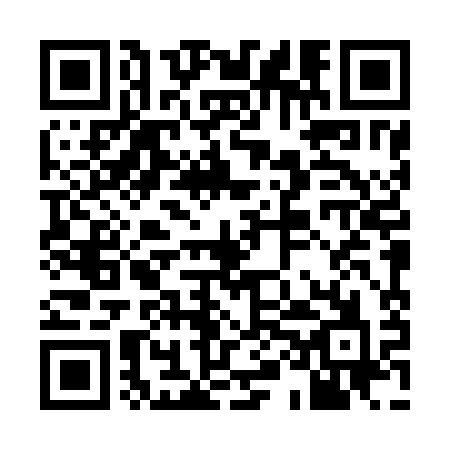 Ramadan times for Alberoro, ItalyMon 11 Mar 2024 - Wed 10 Apr 2024High Latitude Method: Angle Based RulePrayer Calculation Method: Muslim World LeagueAsar Calculation Method: HanafiPrayer times provided by https://www.salahtimes.comDateDayFajrSuhurSunriseDhuhrAsrIftarMaghribIsha11Mon4:564:566:3112:234:276:156:157:4412Tue4:554:556:3012:224:286:166:167:4513Wed4:534:536:2812:224:296:176:177:4714Thu4:514:516:2612:224:306:186:187:4815Fri4:494:496:2412:224:316:196:197:4916Sat4:474:476:2312:214:326:216:217:5117Sun4:454:456:2112:214:336:226:227:5218Mon4:434:436:1912:214:346:236:237:5319Tue4:414:416:1712:204:356:246:247:5520Wed4:394:396:1512:204:366:256:257:5621Thu4:384:386:1412:204:366:276:277:5722Fri4:364:366:1212:204:376:286:287:5923Sat4:344:346:1012:194:386:296:298:0024Sun4:324:326:0812:194:396:306:308:0125Mon4:304:306:0612:194:406:316:318:0326Tue4:284:286:0512:184:416:336:338:0427Wed4:264:266:0312:184:426:346:348:0528Thu4:244:246:0112:184:436:356:358:0729Fri4:224:225:5912:174:436:366:368:0830Sat4:204:205:5812:174:446:376:378:1031Sun5:175:176:561:175:457:397:399:111Mon5:155:156:541:175:467:407:409:122Tue5:135:136:521:165:477:417:419:143Wed5:115:116:501:165:487:427:429:154Thu5:095:096:491:165:487:437:439:175Fri5:075:076:471:155:497:447:449:186Sat5:055:056:451:155:507:467:469:207Sun5:035:036:431:155:517:477:479:218Mon5:015:016:421:155:527:487:489:239Tue4:594:596:401:145:527:497:499:2410Wed4:574:576:381:145:537:507:509:26